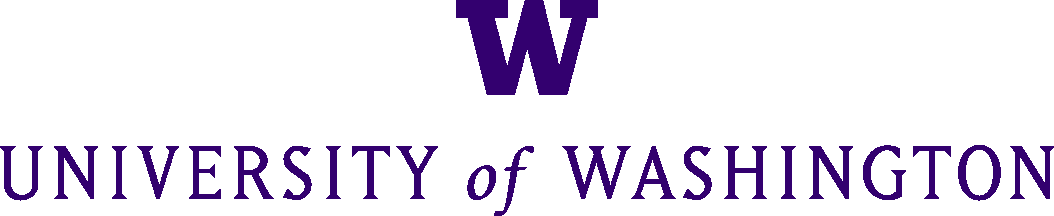 Facilities Maintenance & Construction – Facilities ServicesWork Plan for Lead Containing Materials (LCM)Facilities Maintenance & Construction – Facilities ServicesWork Plan for Lead Containing Materials (LCM)Facilities Maintenance & Construction – Facilities ServicesWork Plan for Lead Containing Materials (LCM)Facilities Maintenance & Construction – Facilities ServicesWork Plan for Lead Containing Materials (LCM)Facilities Maintenance & Construction – Facilities ServicesWork Plan for Lead Containing Materials (LCM)Facilities Maintenance & Construction – Facilities ServicesWork Plan for Lead Containing Materials (LCM)Facilities Maintenance & Construction – Facilities ServicesWork Plan for Lead Containing Materials (LCM)Facilities Maintenance & Construction – Facilities ServicesWork Plan for Lead Containing Materials (LCM)Facilities Maintenance & Construction – Facilities ServicesWork Plan for Lead Containing Materials (LCM)Facilities Maintenance & Construction – Facilities ServicesWork Plan for Lead Containing Materials (LCM)Facilities Maintenance & Construction – Facilities ServicesWork Plan for Lead Containing Materials (LCM)Facilities Maintenance & Construction – Facilities ServicesWork Plan for Lead Containing Materials (LCM)Facilities Maintenance & Construction – Facilities ServicesWork Plan for Lead Containing Materials (LCM)Facilities Maintenance & Construction – Facilities ServicesWork Plan for Lead Containing Materials (LCM)Facilities Maintenance & Construction – Facilities ServicesWork Plan for Lead Containing Materials (LCM)1. Location (Building, Room): 1. Location (Building, Room): 1. Location (Building, Room): 1. Location (Building, Room): 1. Location (Building, Room): 2. Description of Work:2. Description of Work:Remove lead based paint using troweled-on chemical stripper. Do NOT use methylene chloride stripper. (Enter name)Remove lead based paint using troweled-on chemical stripper. Do NOT use methylene chloride stripper. (Enter name)Remove lead based paint using troweled-on chemical stripper. Do NOT use methylene chloride stripper. (Enter name)Remove lead based paint using troweled-on chemical stripper. Do NOT use methylene chloride stripper. (Enter name)Remove lead based paint using troweled-on chemical stripper. Do NOT use methylene chloride stripper. (Enter name)Remove lead based paint using troweled-on chemical stripper. Do NOT use methylene chloride stripper. (Enter name)Remove lead based paint using troweled-on chemical stripper. Do NOT use methylene chloride stripper. (Enter name)Remove lead based paint using troweled-on chemical stripper. Do NOT use methylene chloride stripper. (Enter name)Remove lead based paint using troweled-on chemical stripper. Do NOT use methylene chloride stripper. (Enter name)Remove lead based paint using troweled-on chemical stripper. Do NOT use methylene chloride stripper. (Enter name)Remove lead based paint using troweled-on chemical stripper. Do NOT use methylene chloride stripper. (Enter name)3. Job #:3. Job #:4. Type and Quantity of LCM:4. Type and Quantity of LCM:4. Type and Quantity of LCM:4. Type and Quantity of LCM: % of lead in material(s) is: _______________ % of lead in material(s) is: _______________ % of lead in material(s) is: _______________ % of lead in material(s) is: _______________ % of lead in material(s) is: _______________ % of lead in material(s) is: _______________ % of lead in material(s) is: _______________ % of lead in material(s) is: _______________ No sample collected No sample collected No sample collected No sample collected5. Project Schedule:5. Project Schedule:Expected Start Date: Expected Start Date: Expected Start Date: Expected Start Date: Expected Start Date: Expected Start Date: Expected Completion Date: Expected Completion Date: Expected Completion Date: Expected Completion Date: Expected Completion Date: Expected Completion Date: Expected Completion Date: Expected Completion Date: 6. Tools and Equipment Used to Disturb LCM:6. Tools and Equipment Used to Disturb LCM:6. Tools and Equipment Used to Disturb LCM:6. Tools and Equipment Used to Disturb LCM:6. Tools and Equipment Used to Disturb LCM:6. Tools and Equipment Used to Disturb LCM:6. Tools and Equipment Used to Disturb LCM:6. Tools and Equipment Used to Disturb LCM:6. Tools and Equipment Used to Disturb LCM:6. Tools and Equipment Used to Disturb LCM:6. Tools and Equipment Used to Disturb LCM:6. Tools and Equipment Used to Disturb LCM:6. Tools and Equipment Used to Disturb LCM:6. Tools and Equipment Used to Disturb LCM:6. Tools and Equipment Used to Disturb LCM:6. Tools and Equipment Used to Disturb LCM:Hand trowelScraperHand trowelScraperHand trowelScraperHand trowelScraperHand trowelScraperHand trowelScraperHand trowelScraperHand trowelScraperHand trowelScraperHand trowelScraperHand trowelScraperHand trowelScraperHand trowelScraperHand trowelScraperHand trowelScraperHand trowelScraper7. Precautions for Warning and Protecting Building Occupants:7. Precautions for Warning and Protecting Building Occupants:7. Precautions for Warning and Protecting Building Occupants:7. Precautions for Warning and Protecting Building Occupants:7. Precautions for Warning and Protecting Building Occupants:7. Precautions for Warning and Protecting Building Occupants:7. Precautions for Warning and Protecting Building Occupants:7. Precautions for Warning and Protecting Building Occupants:7. Precautions for Warning and Protecting Building Occupants:7. Precautions for Warning and Protecting Building Occupants:7. Precautions for Warning and Protecting Building Occupants:7. Precautions for Warning and Protecting Building Occupants:7. Precautions for Warning and Protecting Building Occupants:7. Precautions for Warning and Protecting Building Occupants:7. Precautions for Warning and Protecting Building Occupants:7. Precautions for Warning and Protecting Building Occupants:Post Lead Warning Sign around the worksite perimeterClose off work area to publicNotify Building Coordinator of scheduled workReview MSDS with employees prior to start of project and provide a copy on the job sitePost Lead Warning Sign around the worksite perimeterClose off work area to publicNotify Building Coordinator of scheduled workReview MSDS with employees prior to start of project and provide a copy on the job sitePost Lead Warning Sign around the worksite perimeterClose off work area to publicNotify Building Coordinator of scheduled workReview MSDS with employees prior to start of project and provide a copy on the job sitePost Lead Warning Sign around the worksite perimeterClose off work area to publicNotify Building Coordinator of scheduled workReview MSDS with employees prior to start of project and provide a copy on the job sitePost Lead Warning Sign around the worksite perimeterClose off work area to publicNotify Building Coordinator of scheduled workReview MSDS with employees prior to start of project and provide a copy on the job sitePost Lead Warning Sign around the worksite perimeterClose off work area to publicNotify Building Coordinator of scheduled workReview MSDS with employees prior to start of project and provide a copy on the job sitePost Lead Warning Sign around the worksite perimeterClose off work area to publicNotify Building Coordinator of scheduled workReview MSDS with employees prior to start of project and provide a copy on the job sitePost Lead Warning Sign around the worksite perimeterClose off work area to publicNotify Building Coordinator of scheduled workReview MSDS with employees prior to start of project and provide a copy on the job sitePost Lead Warning Sign around the worksite perimeterClose off work area to publicNotify Building Coordinator of scheduled workReview MSDS with employees prior to start of project and provide a copy on the job sitePost Lead Warning Sign around the worksite perimeterClose off work area to publicNotify Building Coordinator of scheduled workReview MSDS with employees prior to start of project and provide a copy on the job sitePost Lead Warning Sign around the worksite perimeterClose off work area to publicNotify Building Coordinator of scheduled workReview MSDS with employees prior to start of project and provide a copy on the job sitePost Lead Warning Sign around the worksite perimeterClose off work area to publicNotify Building Coordinator of scheduled workReview MSDS with employees prior to start of project and provide a copy on the job sitePost Lead Warning Sign around the worksite perimeterClose off work area to publicNotify Building Coordinator of scheduled workReview MSDS with employees prior to start of project and provide a copy on the job sitePost Lead Warning Sign around the worksite perimeterClose off work area to publicNotify Building Coordinator of scheduled workReview MSDS with employees prior to start of project and provide a copy on the job sitePost Lead Warning Sign around the worksite perimeterClose off work area to publicNotify Building Coordinator of scheduled workReview MSDS with employees prior to start of project and provide a copy on the job sitePost Lead Warning Sign around the worksite perimeterClose off work area to publicNotify Building Coordinator of scheduled workReview MSDS with employees prior to start of project and provide a copy on the job site8. Preparation and Work Procedures (include controls and work practices to minimize employee exposures):8. Preparation and Work Procedures (include controls and work practices to minimize employee exposures):8. Preparation and Work Procedures (include controls and work practices to minimize employee exposures):8. Preparation and Work Procedures (include controls and work practices to minimize employee exposures):8. Preparation and Work Procedures (include controls and work practices to minimize employee exposures):8. Preparation and Work Procedures (include controls and work practices to minimize employee exposures):8. Preparation and Work Procedures (include controls and work practices to minimize employee exposures):8. Preparation and Work Procedures (include controls and work practices to minimize employee exposures):8. Preparation and Work Procedures (include controls and work practices to minimize employee exposures):8. Preparation and Work Procedures (include controls and work practices to minimize employee exposures):8. Preparation and Work Procedures (include controls and work practices to minimize employee exposures):8. Preparation and Work Procedures (include controls and work practices to minimize employee exposures):8. Preparation and Work Procedures (include controls and work practices to minimize employee exposures):8. Preparation and Work Procedures (include controls and work practices to minimize employee exposures):8. Preparation and Work Procedures (include controls and work practices to minimize employee exposures):8. Preparation and Work Procedures (include controls and work practices to minimize employee exposures):Place plastic sheeting under work area to capture falling debrisWear PPE listed belowDemarcate clean areas for workers to take off PPE, clean equipment and wash hands.Provide soap and waterApply chemical stripper onto painted surface with hand trowelAfter appropriate time has elapsed (according to manufacturer instructions), scrape off residueIf stripper is caustic, ensure eye was is availablePlace plastic sheeting under work area to capture falling debrisWear PPE listed belowDemarcate clean areas for workers to take off PPE, clean equipment and wash hands.Provide soap and waterApply chemical stripper onto painted surface with hand trowelAfter appropriate time has elapsed (according to manufacturer instructions), scrape off residueIf stripper is caustic, ensure eye was is availablePlace plastic sheeting under work area to capture falling debrisWear PPE listed belowDemarcate clean areas for workers to take off PPE, clean equipment and wash hands.Provide soap and waterApply chemical stripper onto painted surface with hand trowelAfter appropriate time has elapsed (according to manufacturer instructions), scrape off residueIf stripper is caustic, ensure eye was is availablePlace plastic sheeting under work area to capture falling debrisWear PPE listed belowDemarcate clean areas for workers to take off PPE, clean equipment and wash hands.Provide soap and waterApply chemical stripper onto painted surface with hand trowelAfter appropriate time has elapsed (according to manufacturer instructions), scrape off residueIf stripper is caustic, ensure eye was is availablePlace plastic sheeting under work area to capture falling debrisWear PPE listed belowDemarcate clean areas for workers to take off PPE, clean equipment and wash hands.Provide soap and waterApply chemical stripper onto painted surface with hand trowelAfter appropriate time has elapsed (according to manufacturer instructions), scrape off residueIf stripper is caustic, ensure eye was is availablePlace plastic sheeting under work area to capture falling debrisWear PPE listed belowDemarcate clean areas for workers to take off PPE, clean equipment and wash hands.Provide soap and waterApply chemical stripper onto painted surface with hand trowelAfter appropriate time has elapsed (according to manufacturer instructions), scrape off residueIf stripper is caustic, ensure eye was is availablePlace plastic sheeting under work area to capture falling debrisWear PPE listed belowDemarcate clean areas for workers to take off PPE, clean equipment and wash hands.Provide soap and waterApply chemical stripper onto painted surface with hand trowelAfter appropriate time has elapsed (according to manufacturer instructions), scrape off residueIf stripper is caustic, ensure eye was is availablePlace plastic sheeting under work area to capture falling debrisWear PPE listed belowDemarcate clean areas for workers to take off PPE, clean equipment and wash hands.Provide soap and waterApply chemical stripper onto painted surface with hand trowelAfter appropriate time has elapsed (according to manufacturer instructions), scrape off residueIf stripper is caustic, ensure eye was is availablePlace plastic sheeting under work area to capture falling debrisWear PPE listed belowDemarcate clean areas for workers to take off PPE, clean equipment and wash hands.Provide soap and waterApply chemical stripper onto painted surface with hand trowelAfter appropriate time has elapsed (according to manufacturer instructions), scrape off residueIf stripper is caustic, ensure eye was is availablePlace plastic sheeting under work area to capture falling debrisWear PPE listed belowDemarcate clean areas for workers to take off PPE, clean equipment and wash hands.Provide soap and waterApply chemical stripper onto painted surface with hand trowelAfter appropriate time has elapsed (according to manufacturer instructions), scrape off residueIf stripper is caustic, ensure eye was is availablePlace plastic sheeting under work area to capture falling debrisWear PPE listed belowDemarcate clean areas for workers to take off PPE, clean equipment and wash hands.Provide soap and waterApply chemical stripper onto painted surface with hand trowelAfter appropriate time has elapsed (according to manufacturer instructions), scrape off residueIf stripper is caustic, ensure eye was is availablePlace plastic sheeting under work area to capture falling debrisWear PPE listed belowDemarcate clean areas for workers to take off PPE, clean equipment and wash hands.Provide soap and waterApply chemical stripper onto painted surface with hand trowelAfter appropriate time has elapsed (according to manufacturer instructions), scrape off residueIf stripper is caustic, ensure eye was is availablePlace plastic sheeting under work area to capture falling debrisWear PPE listed belowDemarcate clean areas for workers to take off PPE, clean equipment and wash hands.Provide soap and waterApply chemical stripper onto painted surface with hand trowelAfter appropriate time has elapsed (according to manufacturer instructions), scrape off residueIf stripper is caustic, ensure eye was is availablePlace plastic sheeting under work area to capture falling debrisWear PPE listed belowDemarcate clean areas for workers to take off PPE, clean equipment and wash hands.Provide soap and waterApply chemical stripper onto painted surface with hand trowelAfter appropriate time has elapsed (according to manufacturer instructions), scrape off residueIf stripper is caustic, ensure eye was is availablePlace plastic sheeting under work area to capture falling debrisWear PPE listed belowDemarcate clean areas for workers to take off PPE, clean equipment and wash hands.Provide soap and waterApply chemical stripper onto painted surface with hand trowelAfter appropriate time has elapsed (according to manufacturer instructions), scrape off residueIf stripper is caustic, ensure eye was is availablePlace plastic sheeting under work area to capture falling debrisWear PPE listed belowDemarcate clean areas for workers to take off PPE, clean equipment and wash hands.Provide soap and waterApply chemical stripper onto painted surface with hand trowelAfter appropriate time has elapsed (according to manufacturer instructions), scrape off residueIf stripper is caustic, ensure eye was is available9. Clean-up Procedures:9. Clean-up Procedures:9. Clean-up Procedures:9. Clean-up Procedures:9. Clean-up Procedures:9. Clean-up Procedures:9. Clean-up Procedures:9. Clean-up Procedures:9. Clean-up Procedures:9. Clean-up Procedures:9. Clean-up Procedures:9. Clean-up Procedures:9. Clean-up Procedures:9. Clean-up Procedures:9. Clean-up Procedures:9. Clean-up Procedures:Carefully roll up plastic Place plastic into appropriate container (bags for small jobs; 55-gallon open-top drums for larger jobs)Carefully roll up plastic Place plastic into appropriate container (bags for small jobs; 55-gallon open-top drums for larger jobs)Carefully roll up plastic Place plastic into appropriate container (bags for small jobs; 55-gallon open-top drums for larger jobs)Carefully roll up plastic Place plastic into appropriate container (bags for small jobs; 55-gallon open-top drums for larger jobs)Carefully roll up plastic Place plastic into appropriate container (bags for small jobs; 55-gallon open-top drums for larger jobs)Carefully roll up plastic Place plastic into appropriate container (bags for small jobs; 55-gallon open-top drums for larger jobs)Carefully roll up plastic Place plastic into appropriate container (bags for small jobs; 55-gallon open-top drums for larger jobs)Carefully roll up plastic Place plastic into appropriate container (bags for small jobs; 55-gallon open-top drums for larger jobs)Carefully roll up plastic Place plastic into appropriate container (bags for small jobs; 55-gallon open-top drums for larger jobs)Carefully roll up plastic Place plastic into appropriate container (bags for small jobs; 55-gallon open-top drums for larger jobs)Carefully roll up plastic Place plastic into appropriate container (bags for small jobs; 55-gallon open-top drums for larger jobs)Carefully roll up plastic Place plastic into appropriate container (bags for small jobs; 55-gallon open-top drums for larger jobs)Carefully roll up plastic Place plastic into appropriate container (bags for small jobs; 55-gallon open-top drums for larger jobs)Carefully roll up plastic Place plastic into appropriate container (bags for small jobs; 55-gallon open-top drums for larger jobs)Carefully roll up plastic Place plastic into appropriate container (bags for small jobs; 55-gallon open-top drums for larger jobs)Carefully roll up plastic Place plastic into appropriate container (bags for small jobs; 55-gallon open-top drums for larger jobs)10. Disposal:10. Disposal:10. Disposal:10. Disposal:10. Disposal:10. Disposal:10. Disposal:10. Disposal:10. Disposal:10. Disposal:10. Disposal:10. Disposal:10. Disposal:10. Disposal:10. Disposal:10. Disposal:Insert disposal instruction provided by Hazardous Waste Supervisor, Doug Gallucci (616-0595).Label containers with hazardous waste labelsComplete Chemical Waste Collection request form and send to EH&S (fax 685-2915)Insert disposal instruction provided by Hazardous Waste Supervisor, Doug Gallucci (616-0595).Label containers with hazardous waste labelsComplete Chemical Waste Collection request form and send to EH&S (fax 685-2915)Insert disposal instruction provided by Hazardous Waste Supervisor, Doug Gallucci (616-0595).Label containers with hazardous waste labelsComplete Chemical Waste Collection request form and send to EH&S (fax 685-2915)Insert disposal instruction provided by Hazardous Waste Supervisor, Doug Gallucci (616-0595).Label containers with hazardous waste labelsComplete Chemical Waste Collection request form and send to EH&S (fax 685-2915)Insert disposal instruction provided by Hazardous Waste Supervisor, Doug Gallucci (616-0595).Label containers with hazardous waste labelsComplete Chemical Waste Collection request form and send to EH&S (fax 685-2915)Insert disposal instruction provided by Hazardous Waste Supervisor, Doug Gallucci (616-0595).Label containers with hazardous waste labelsComplete Chemical Waste Collection request form and send to EH&S (fax 685-2915)Insert disposal instruction provided by Hazardous Waste Supervisor, Doug Gallucci (616-0595).Label containers with hazardous waste labelsComplete Chemical Waste Collection request form and send to EH&S (fax 685-2915)Insert disposal instruction provided by Hazardous Waste Supervisor, Doug Gallucci (616-0595).Label containers with hazardous waste labelsComplete Chemical Waste Collection request form and send to EH&S (fax 685-2915)Insert disposal instruction provided by Hazardous Waste Supervisor, Doug Gallucci (616-0595).Label containers with hazardous waste labelsComplete Chemical Waste Collection request form and send to EH&S (fax 685-2915)Insert disposal instruction provided by Hazardous Waste Supervisor, Doug Gallucci (616-0595).Label containers with hazardous waste labelsComplete Chemical Waste Collection request form and send to EH&S (fax 685-2915)Insert disposal instruction provided by Hazardous Waste Supervisor, Doug Gallucci (616-0595).Label containers with hazardous waste labelsComplete Chemical Waste Collection request form and send to EH&S (fax 685-2915)Insert disposal instruction provided by Hazardous Waste Supervisor, Doug Gallucci (616-0595).Label containers with hazardous waste labelsComplete Chemical Waste Collection request form and send to EH&S (fax 685-2915)Insert disposal instruction provided by Hazardous Waste Supervisor, Doug Gallucci (616-0595).Label containers with hazardous waste labelsComplete Chemical Waste Collection request form and send to EH&S (fax 685-2915)Insert disposal instruction provided by Hazardous Waste Supervisor, Doug Gallucci (616-0595).Label containers with hazardous waste labelsComplete Chemical Waste Collection request form and send to EH&S (fax 685-2915)Insert disposal instruction provided by Hazardous Waste Supervisor, Doug Gallucci (616-0595).Label containers with hazardous waste labelsComplete Chemical Waste Collection request form and send to EH&S (fax 685-2915)Insert disposal instruction provided by Hazardous Waste Supervisor, Doug Gallucci (616-0595).Label containers with hazardous waste labelsComplete Chemical Waste Collection request form and send to EH&S (fax 685-2915)11. Air Monitoring: 11. Air Monitoring: 11. Air Monitoring:  Arranged with EH&S No air monitoring will be conducted.  We will assume exposure levels above the PEL. Arranged with EH&S No air monitoring will be conducted.  We will assume exposure levels above the PEL. Arranged with EH&S No air monitoring will be conducted.  We will assume exposure levels above the PEL. Arranged with EH&S No air monitoring will be conducted.  We will assume exposure levels above the PEL. Arranged with EH&S No air monitoring will be conducted.  We will assume exposure levels above the PEL. Arranged with EH&S No air monitoring will be conducted.  We will assume exposure levels above the PEL. Arranged with EH&S No air monitoring will be conducted.  We will assume exposure levels above the PEL.  Previous air monitoring has shown that employee exposures are below the Action Level and PEL for this task.  Previous air monitoring has shown that employee exposures are below the Action Level and PEL for this task.  Previous air monitoring has shown that employee exposures are below the Action Level and PEL for this task.  Previous air monitoring has shown that employee exposures are below the Action Level and PEL for this task.  Previous air monitoring has shown that employee exposures are below the Action Level and PEL for this task.  Previous air monitoring has shown that employee exposures are below the Action Level and PEL for this task.12. Worker Protection: 12. Worker Protection: 12. Worker Protection:  Respirator (specify)  __________  Coveralls Shoe covers Respirator (specify)  __________  Coveralls Shoe covers Respirator (specify)  __________  Coveralls Shoe covers Respirator (specify)  __________  Coveralls Shoe covers Respirator (specify)  __________  Coveralls Shoe covers Respirator (specify)  __________  Coveralls Shoe covers Respirator (specify)  __________  Coveralls Shoe covers Gloves   Disposable hoods Safety glasses Gloves   Disposable hoods Safety glasses Gloves   Disposable hoods Safety glasses Gloves   Disposable hoods Safety glasses Gloves   Disposable hoods Safety glasses Gloves   Disposable hoods Safety glasses13. List all workers on the project (attach additional sheets if necessary):13. List all workers on the project (attach additional sheets if necessary):13. List all workers on the project (attach additional sheets if necessary):13. List all workers on the project (attach additional sheets if necessary):13. List all workers on the project (attach additional sheets if necessary):13. List all workers on the project (attach additional sheets if necessary):13. List all workers on the project (attach additional sheets if necessary):13. List all workers on the project (attach additional sheets if necessary):13. List all workers on the project (attach additional sheets if necessary):13. List all workers on the project (attach additional sheets if necessary):13. List all workers on the project (attach additional sheets if necessary):13. List all workers on the project (attach additional sheets if necessary):13. List all workers on the project (attach additional sheets if necessary):13. List all workers on the project (attach additional sheets if necessary):13. List all workers on the project (attach additional sheets if necessary):13. List all workers on the project (attach additional sheets if necessary):NameNameNameNameNameNameCurrent TrainingCurrent TrainingCurrent TrainingCurrent TrainingCurrent TrainingCurrent TrainingCurrent TrainingCurrent TrainingCurrent TrainingCurrent Training   Lead Awareness	 Lead Worker    Respiratory Protection   Lead Awareness	 Lead Worker    Respiratory Protection   Lead Awareness	 Lead Worker    Respiratory Protection   Lead Awareness	 Lead Worker    Respiratory Protection   Lead Awareness	 Lead Worker    Respiratory Protection   Lead Awareness	 Lead Worker    Respiratory Protection   Lead Awareness	 Lead Worker    Respiratory Protection   Lead Awareness	 Lead Worker    Respiratory Protection   Lead Awareness	 Lead Worker    Respiratory Protection   Lead Awareness	 Lead Worker    Respiratory Protection   Lead Awareness	 Lead Worker    Respiratory Protection   Lead Awareness	 Lead Worker    Respiratory Protection   Lead Awareness	 Lead Worker    Respiratory Protection   Lead Awareness	 Lead Worker    Respiratory Protection   Lead Awareness	 Lead Worker    Respiratory Protection   Lead Awareness	 Lead Worker    Respiratory Protection   Lead Awareness	 Lead Worker    Respiratory Protection   Lead Awareness	 Lead Worker    Respiratory Protection   Lead Awareness	 Lead Worker    Respiratory Protection   Lead Awareness	 Lead Worker    Respiratory Protection14. By signing below, I certify that all required precautions including, but not limited to, wearing of proper protective equipment and clothing, participation in a medical surveillance program if necessary, and following the procedures referenced above will be followed during this project.  These employees have received appropriate training in the tasks to be performed and understand the risks associated with working with lead-containing material.14. By signing below, I certify that all required precautions including, but not limited to, wearing of proper protective equipment and clothing, participation in a medical surveillance program if necessary, and following the procedures referenced above will be followed during this project.  These employees have received appropriate training in the tasks to be performed and understand the risks associated with working with lead-containing material.14. By signing below, I certify that all required precautions including, but not limited to, wearing of proper protective equipment and clothing, participation in a medical surveillance program if necessary, and following the procedures referenced above will be followed during this project.  These employees have received appropriate training in the tasks to be performed and understand the risks associated with working with lead-containing material.14. By signing below, I certify that all required precautions including, but not limited to, wearing of proper protective equipment and clothing, participation in a medical surveillance program if necessary, and following the procedures referenced above will be followed during this project.  These employees have received appropriate training in the tasks to be performed and understand the risks associated with working with lead-containing material.14. By signing below, I certify that all required precautions including, but not limited to, wearing of proper protective equipment and clothing, participation in a medical surveillance program if necessary, and following the procedures referenced above will be followed during this project.  These employees have received appropriate training in the tasks to be performed and understand the risks associated with working with lead-containing material.14. By signing below, I certify that all required precautions including, but not limited to, wearing of proper protective equipment and clothing, participation in a medical surveillance program if necessary, and following the procedures referenced above will be followed during this project.  These employees have received appropriate training in the tasks to be performed and understand the risks associated with working with lead-containing material.14. By signing below, I certify that all required precautions including, but not limited to, wearing of proper protective equipment and clothing, participation in a medical surveillance program if necessary, and following the procedures referenced above will be followed during this project.  These employees have received appropriate training in the tasks to be performed and understand the risks associated with working with lead-containing material.14. By signing below, I certify that all required precautions including, but not limited to, wearing of proper protective equipment and clothing, participation in a medical surveillance program if necessary, and following the procedures referenced above will be followed during this project.  These employees have received appropriate training in the tasks to be performed and understand the risks associated with working with lead-containing material.14. By signing below, I certify that all required precautions including, but not limited to, wearing of proper protective equipment and clothing, participation in a medical surveillance program if necessary, and following the procedures referenced above will be followed during this project.  These employees have received appropriate training in the tasks to be performed and understand the risks associated with working with lead-containing material.14. By signing below, I certify that all required precautions including, but not limited to, wearing of proper protective equipment and clothing, participation in a medical surveillance program if necessary, and following the procedures referenced above will be followed during this project.  These employees have received appropriate training in the tasks to be performed and understand the risks associated with working with lead-containing material.14. By signing below, I certify that all required precautions including, but not limited to, wearing of proper protective equipment and clothing, participation in a medical surveillance program if necessary, and following the procedures referenced above will be followed during this project.  These employees have received appropriate training in the tasks to be performed and understand the risks associated with working with lead-containing material.14. By signing below, I certify that all required precautions including, but not limited to, wearing of proper protective equipment and clothing, participation in a medical surveillance program if necessary, and following the procedures referenced above will be followed during this project.  These employees have received appropriate training in the tasks to be performed and understand the risks associated with working with lead-containing material.14. By signing below, I certify that all required precautions including, but not limited to, wearing of proper protective equipment and clothing, participation in a medical surveillance program if necessary, and following the procedures referenced above will be followed during this project.  These employees have received appropriate training in the tasks to be performed and understand the risks associated with working with lead-containing material.14. By signing below, I certify that all required precautions including, but not limited to, wearing of proper protective equipment and clothing, participation in a medical surveillance program if necessary, and following the procedures referenced above will be followed during this project.  These employees have received appropriate training in the tasks to be performed and understand the risks associated with working with lead-containing material.14. By signing below, I certify that all required precautions including, but not limited to, wearing of proper protective equipment and clothing, participation in a medical surveillance program if necessary, and following the procedures referenced above will be followed during this project.  These employees have received appropriate training in the tasks to be performed and understand the risks associated with working with lead-containing material.14. By signing below, I certify that all required precautions including, but not limited to, wearing of proper protective equipment and clothing, participation in a medical surveillance program if necessary, and following the procedures referenced above will be followed during this project.  These employees have received appropriate training in the tasks to be performed and understand the risks associated with working with lead-containing material.SignatureSignatureSignatureSignatureSignatureSignatureSignaturePrinted NamePrinted NamePrinted NamePrinted NameDateDateDateDateDateTHIS WORK PLAN MUST BE AVAILABLE AT THE JOB SITE.THIS WORK PLAN MUST BE AVAILABLE AT THE JOB SITE.THIS WORK PLAN MUST BE AVAILABLE AT THE JOB SITE.THIS WORK PLAN MUST BE AVAILABLE AT THE JOB SITE.THIS WORK PLAN MUST BE AVAILABLE AT THE JOB SITE.THIS WORK PLAN MUST BE AVAILABLE AT THE JOB SITE.THIS WORK PLAN MUST BE AVAILABLE AT THE JOB SITE.THIS WORK PLAN MUST BE AVAILABLE AT THE JOB SITE.THIS WORK PLAN MUST BE AVAILABLE AT THE JOB SITE.THIS WORK PLAN MUST BE AVAILABLE AT THE JOB SITE.THIS WORK PLAN MUST BE AVAILABLE AT THE JOB SITE.THIS WORK PLAN MUST BE AVAILABLE AT THE JOB SITE.THIS WORK PLAN MUST BE AVAILABLE AT THE JOB SITE.THIS WORK PLAN MUST BE AVAILABLE AT THE JOB SITE.THIS WORK PLAN MUST BE AVAILABLE AT THE JOB SITE.THIS WORK PLAN MUST BE AVAILABLE AT THE JOB SITE.Send completed form to Regulate Materials Management OfficeSend completed form to Regulate Materials Management OfficeSend completed form to Regulate Materials Management OfficeSend completed form to Regulate Materials Management OfficeSend completed form to Regulate Materials Management OfficeSend completed form to Regulate Materials Management OfficeSend completed form to Regulate Materials Management OfficeSend completed form to Regulate Materials Management OfficeSend completed form to Regulate Materials Management OfficeSend completed form to Regulate Materials Management OfficeSend completed form to Regulate Materials Management OfficeSend completed form to Regulate Materials Management OfficeSend completed form to Regulate Materials Management OfficeSend completed form to Regulate Materials Management OfficeSend completed form to Regulate Materials Management OfficeSend completed form to Regulate Materials Management OfficeEmail: asbestos@uw.edu | Fax: 206-221-7079 | Box 354285Email: asbestos@uw.edu | Fax: 206-221-7079 | Box 354285Email: asbestos@uw.edu | Fax: 206-221-7079 | Box 354285Email: asbestos@uw.edu | Fax: 206-221-7079 | Box 354285Email: asbestos@uw.edu | Fax: 206-221-7079 | Box 354285Email: asbestos@uw.edu | Fax: 206-221-7079 | Box 354285Email: asbestos@uw.edu | Fax: 206-221-7079 | Box 354285Email: asbestos@uw.edu | Fax: 206-221-7079 | Box 354285Email: asbestos@uw.edu | Fax: 206-221-7079 | Box 354285Email: asbestos@uw.edu | Fax: 206-221-7079 | Box 354285Email: asbestos@uw.edu | Fax: 206-221-7079 | Box 354285Email: asbestos@uw.edu | Fax: 206-221-7079 | Box 354285Email: asbestos@uw.edu | Fax: 206-221-7079 | Box 354285Email: asbestos@uw.edu | Fax: 206-221-7079 | Box 354285Email: asbestos@uw.edu | Fax: 206-221-7079 | Box 354285Email: asbestos@uw.edu | Fax: 206-221-7079 | Box 354285For Asbestos Office Use OnlyFor Asbestos Office Use OnlyFor Asbestos Office Use OnlyFor Asbestos Office Use OnlyFor Asbestos Office Use OnlyFor Asbestos Office Use OnlyFor Asbestos Office Use OnlyFor Asbestos Office Use OnlyFor Asbestos Office Use OnlyFor Asbestos Office Use OnlyFor Asbestos Office Use OnlyFor Asbestos Office Use OnlyFor Asbestos Office Use OnlyFor Asbestos Office Use OnlyFor Asbestos Office Use OnlyFor Asbestos Office Use Only15. Reviewed by Competent Person:  15. Reviewed by Competent Person:  15. Reviewed by Competent Person:  15. Reviewed by Competent Person:  15. Reviewed by Competent Person:  15. Reviewed by Competent Person:  15. Reviewed by Competent Person:  InitialsInitialsDateDateDateDateDateDate Sent to EHS:Date Sent to EHS: